PROSPECT HEIGHTS SCHOOL DISTRICT #23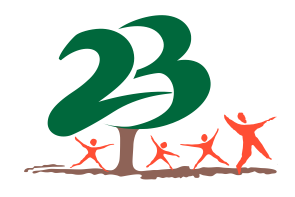 2022-2023 SCHOOL CALENDARMonday, August 15, 2022	Teacher Institute Day - Students NOT in AttendanceTuesday, August 16, 2022	School Improvement Day – Students NOT in AttendanceWednesday, August 17, 2022 	First Day of Classes/FULL DAY of Student Attendance	Monday, August 22, 2022	First Day of Early Childhood Thursday, August 25, 2022	First Day of KindergartenMonday, September 5, 2022	Labor Day - No SchoolMonday, September 26, 2022	Non-Attendance Day - District Office ClosedWednesday, October 5, 2022	Non-Attendance Day - District Office ClosedThursday, November 3 & 10, 2022	Fall Parent/Teacher ConferencesMonday, November 7, 2022	Non-Attendance Day - District Office OpenTuesday, November 8, 2022	Teacher Institute Day – Students NOT in AttendanceNovember 21 - November 25, 2022	Thanksgiving Holiday - No School – District Office Closed 11/23-25December 23, 2022 – January 6, 2023	Winter Vacation – No School - District Office Closed 12/23-26; 12/30-1/2Monday, January 9 2023	Teacher Institute Day – Students NOT in AttendanceTuesday, January 10, 2023	Classes ResumeMonday, January 16, 2023	Martin Luther King Day - No SchoolThursday, February 9 & 16, 2023	Spring Parent/Teacher ConferencesFriday, February 17, 2023	Non-Attendance Day - District Office ClosedMonday, February 20, 2023	Presidents' Day - No School March 27 – March 31, 2023	Spring Vacation – District Office OpenFriday, April 7, 2023	Non-Attendance Day – District Office ClosedMonday, April 10, 2023	Teacher Institute Day - Students NOT in AttendanceFriday, May 12, 2023	School Improvement Day – Students NOT in AttendanceFriday, May 26, 2023	Last Day of Early Childhood Classes (Tentative)Monday, May 29, 2023	Memorial Day - No SchoolFriday, June 2, 2023	**Last Day of Classes Grades K-8 – REGULAR DAY of Student Attendance	   (if no emergency days are used)**June 5-June 9, 2023	**Tentative Emergency Days ADOPTED: April 14 2021; Revised: 1/12/22; Revised 3/9/22	**Calendar adjustment may be made in March 2023		01/12/22